附件1江苏建筑职业技术学院资产验收流程及验收所需材料 为进一步完善学校国有资产管理制度体系，规范学校各单位、各部门资产验收程序，对《江苏建筑职业技术学院资产验收规程》程序中的工作过程进行了流程图展示，以提高工作效率和质量。资产验收过程中的各项规则以《江苏建筑职业技术学院资产验收规程》中的各条目规定为准。使用单位内部验收流程：合同金额在3万元以上（含3万元）且在20万元以下（不含20万元）资产验收流程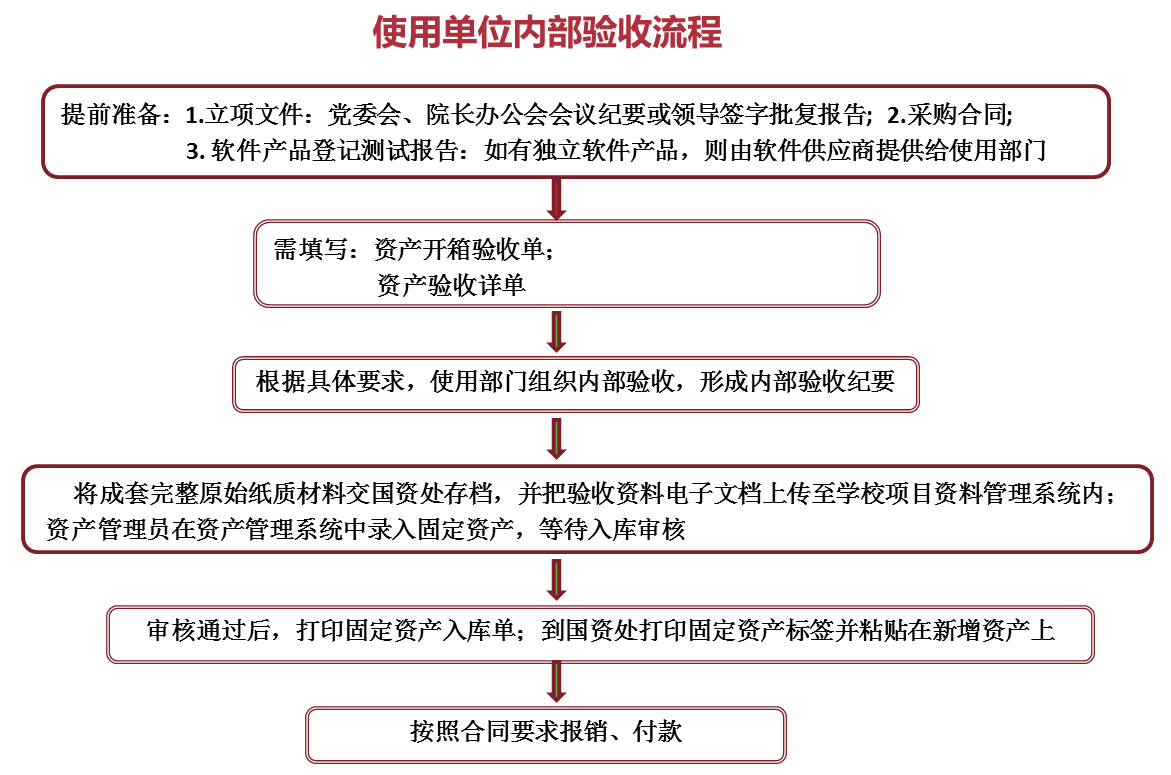 校级验收：合同金额在20万元以上（含20万元）资产验收流程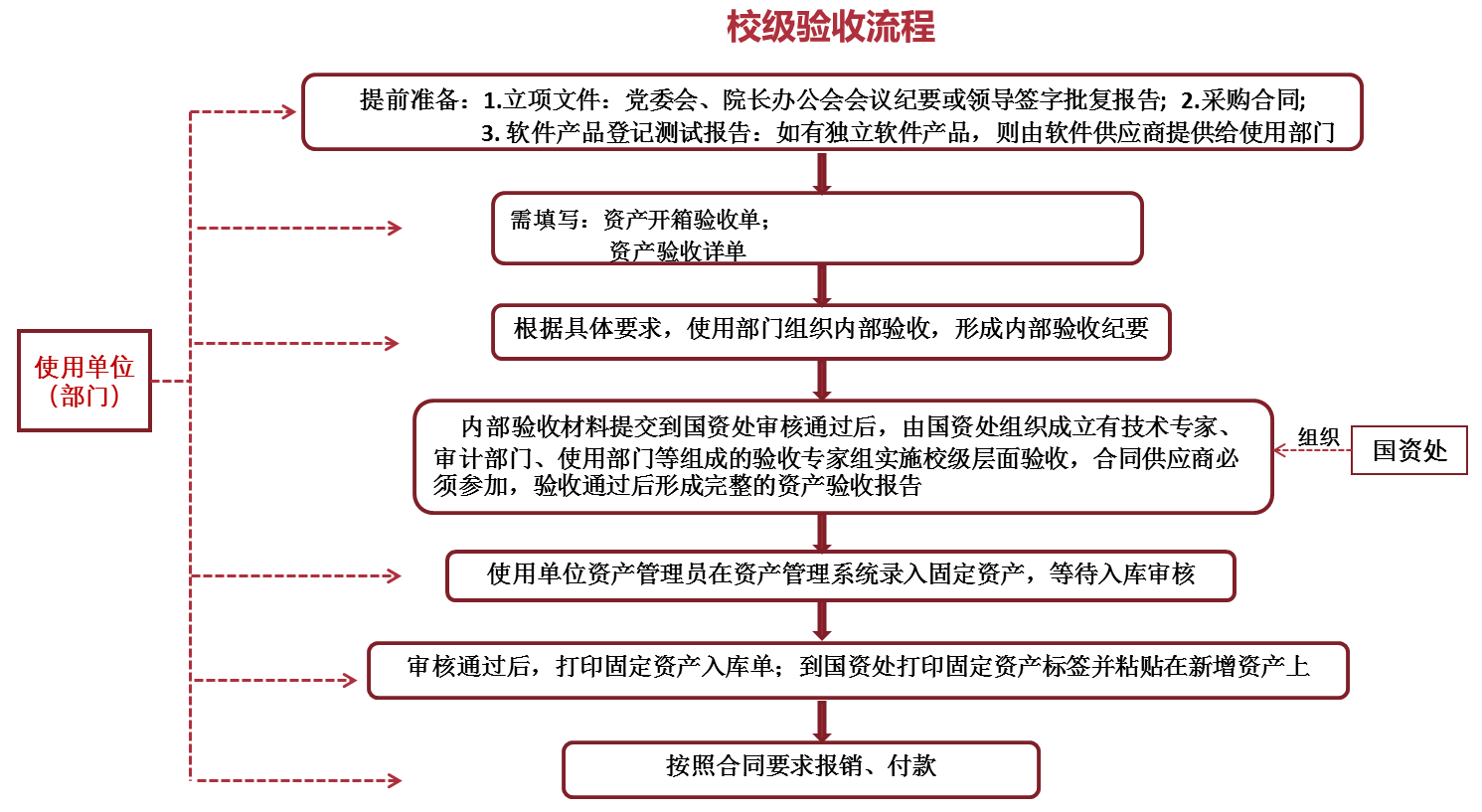 三、验收所需材料1.立项文件：党委会、院长办公会会议纪要或领导签字批复报告等，由使用部门准备。    2.采购合同：与资产供应商签订的采购合同，由使用部门准备。 3.资产开箱验收单4.资产验收详单；5.使用部门内部验收纪要；6.江苏建筑职业技术学院资产验收报告7.软件产品登记测试报告：验收资产中如有独立软件产品，则由软件供应商提供给使用部门验收使用。资产开箱验收单资产开箱验收单中的配套资产及附件清单江苏建筑职业技术学院资产验收详单项目名称：                                   项目负责人：                  使用部门负责人：                 使用部门盖章：注：“资产名称”请填写资产铭牌上的全称；“规格”设备请填写详细参数指标，计算机请填写详细配置，家具“规格”请描述其外观、尺寸、颜色、材质等； “出厂编号/序列号”请填写产品出厂时唯一编号即保修编号。江苏建筑职业技术学院内部验收纪要江苏建筑职业技术学院资产验收报告资产名称供货单位生产厂家出厂编号出厂编号规格型号到货日期到货日期        年        月        日           年        月        日   制造国别计量单位计量单位台（套）开箱日期开箱日期        年        月        日           年        月        日   随机资料1、出厂合格证            份1、出厂合格证            份1、出厂合格证            份1、出厂合格证            份2、技术说明书                  份2、技术说明书                  份2、技术说明书                  份2、技术说明书                  份随机资料3、使用说明书            份3、使用说明书            份3、使用说明书            份3、使用说明书            份4、电子文件                    份4、电子文件                    份4、电子文件                    份4、电子文件                    份随机资料5、装箱单                份5、装箱单                份5、装箱单                份5、装箱单                份6、其它                        份6、其它                        份6、其它                        份6、其它                        份包装情况整机情况参与开箱人员（签名）资产供货单位资产供货单位签字日期签字日期      年   月   日   参与开箱人员（签名）资产安装部门资产安装部门签字日期签字日期  年   月   日   参与开箱人员（签名）资产使用部门资产使用部门签字日期签字日期  年   月   日参与开箱人员（签名）其他部门其他部门签字日期签字日期  年   月   日   备注：（资产运输过程中是否有破坏、绣蚀、被盗、缺件等现象）备注：（资产运输过程中是否有破坏、绣蚀、被盗、缺件等现象）备注：（资产运输过程中是否有破坏、绣蚀、被盗、缺件等现象）备注：（资产运输过程中是否有破坏、绣蚀、被盗、缺件等现象）备注：（资产运输过程中是否有破坏、绣蚀、被盗、缺件等现象）序号配套资产及附件名称规格型号出厂编号数量备注123456789101112131415注：装箱清单有明确标注配套资产及附件，复印装箱清单做附件留存。注：装箱清单有明确标注配套资产及附件，复印装箱清单做附件留存。注：装箱清单有明确标注配套资产及附件，复印装箱清单做附件留存。注：装箱清单有明确标注配套资产及附件，复印装箱清单做附件留存。注：装箱清单有明确标注配套资产及附件，复印装箱清单做附件留存。注：装箱清单有明确标注配套资产及附件，复印装箱清单做附件留存。序号资产名称型号规格生产厂家全称出厂编号/序列号供应商全称存放地点保管人单价（元）数量金额（元）12345合计随机附件、资料及数量：随机附件、资料及数量：随机附件、资料及数量：随机附件、资料及数量：随机附件、资料及数量：随机附件、资料及数量：随机附件、资料及数量：随机附件、资料及数量：随机附件、资料及数量：随机附件、资料及数量：随机附件、资料及数量：项目名称供应商采购方式合同号合同金额使用部门部门负责人项目负责人项目负责人项目归口部门合同供货时间合同供货时间实际供货时间使用单位内部验收情况及内部验收意见：参加验收人员签字：   项目负责人签字：                                         年   月  日部门负责人签字：                                    （使用部门盖章）使用单位内部验收情况及内部验收意见：参加验收人员签字：   项目负责人签字：                                         年   月  日部门负责人签字：                                    （使用部门盖章）使用单位内部验收情况及内部验收意见：参加验收人员签字：   项目负责人签字：                                         年   月  日部门负责人签字：                                    （使用部门盖章）使用单位内部验收情况及内部验收意见：参加验收人员签字：   项目负责人签字：                                         年   月  日部门负责人签字：                                    （使用部门盖章）使用单位内部验收情况及内部验收意见：参加验收人员签字：   项目负责人签字：                                         年   月  日部门负责人签字：                                    （使用部门盖章）使用单位内部验收情况及内部验收意见：参加验收人员签字：   项目负责人签字：                                         年   月  日部门负责人签字：                                    （使用部门盖章）使用单位内部验收情况及内部验收意见：参加验收人员签字：   项目负责人签字：                                         年   月  日部门负责人签字：                                    （使用部门盖章）资产提供方代表签字：                                     年  月  日资产提供方代表签字：                                     年  月  日资产提供方代表签字：                                     年  月  日资产提供方代表签字：                                     年  月  日资产提供方代表签字：                                     年  月  日资产提供方代表签字：                                     年  月  日资产提供方代表签字：                                     年  月  日备注： 1.验收情况需填写到货时间，外观及包装情况，资料完整情况，到货验收人员运行或试用时间，使用状况，是否满足验收要求，规格型号是否和合同一致等内容；2.验收意见应包括是否符合合同要求，是否通过验收等内容；3.内部验收所需验收材料包括：立项文件；采购合同；③资产开箱验收单；资产验收详单；使用部门内部验收纪要；⑥软件产品登记测试报告：验收资产中如有独立软件产品，则由软件供应商提供给使用部门。4.用部门内部验收由使用部门负责组织，由使用部门分管资产工作的领导组织不少于3人的验收组，与资产提供方代表共同实施。验收组成员不包括资产管理员、资产保管人和使用人、该项目负责人。备注： 1.验收情况需填写到货时间，外观及包装情况，资料完整情况，到货验收人员运行或试用时间，使用状况，是否满足验收要求，规格型号是否和合同一致等内容；2.验收意见应包括是否符合合同要求，是否通过验收等内容；3.内部验收所需验收材料包括：立项文件；采购合同；③资产开箱验收单；资产验收详单；使用部门内部验收纪要；⑥软件产品登记测试报告：验收资产中如有独立软件产品，则由软件供应商提供给使用部门。4.用部门内部验收由使用部门负责组织，由使用部门分管资产工作的领导组织不少于3人的验收组，与资产提供方代表共同实施。验收组成员不包括资产管理员、资产保管人和使用人、该项目负责人。备注： 1.验收情况需填写到货时间，外观及包装情况，资料完整情况，到货验收人员运行或试用时间，使用状况，是否满足验收要求，规格型号是否和合同一致等内容；2.验收意见应包括是否符合合同要求，是否通过验收等内容；3.内部验收所需验收材料包括：立项文件；采购合同；③资产开箱验收单；资产验收详单；使用部门内部验收纪要；⑥软件产品登记测试报告：验收资产中如有独立软件产品，则由软件供应商提供给使用部门。4.用部门内部验收由使用部门负责组织，由使用部门分管资产工作的领导组织不少于3人的验收组，与资产提供方代表共同实施。验收组成员不包括资产管理员、资产保管人和使用人、该项目负责人。备注： 1.验收情况需填写到货时间，外观及包装情况，资料完整情况，到货验收人员运行或试用时间，使用状况，是否满足验收要求，规格型号是否和合同一致等内容；2.验收意见应包括是否符合合同要求，是否通过验收等内容；3.内部验收所需验收材料包括：立项文件；采购合同；③资产开箱验收单；资产验收详单；使用部门内部验收纪要；⑥软件产品登记测试报告：验收资产中如有独立软件产品，则由软件供应商提供给使用部门。4.用部门内部验收由使用部门负责组织，由使用部门分管资产工作的领导组织不少于3人的验收组，与资产提供方代表共同实施。验收组成员不包括资产管理员、资产保管人和使用人、该项目负责人。备注： 1.验收情况需填写到货时间，外观及包装情况，资料完整情况，到货验收人员运行或试用时间，使用状况，是否满足验收要求，规格型号是否和合同一致等内容；2.验收意见应包括是否符合合同要求，是否通过验收等内容；3.内部验收所需验收材料包括：立项文件；采购合同；③资产开箱验收单；资产验收详单；使用部门内部验收纪要；⑥软件产品登记测试报告：验收资产中如有独立软件产品，则由软件供应商提供给使用部门。4.用部门内部验收由使用部门负责组织，由使用部门分管资产工作的领导组织不少于3人的验收组，与资产提供方代表共同实施。验收组成员不包括资产管理员、资产保管人和使用人、该项目负责人。备注： 1.验收情况需填写到货时间，外观及包装情况，资料完整情况，到货验收人员运行或试用时间，使用状况，是否满足验收要求，规格型号是否和合同一致等内容；2.验收意见应包括是否符合合同要求，是否通过验收等内容；3.内部验收所需验收材料包括：立项文件；采购合同；③资产开箱验收单；资产验收详单；使用部门内部验收纪要；⑥软件产品登记测试报告：验收资产中如有独立软件产品，则由软件供应商提供给使用部门。4.用部门内部验收由使用部门负责组织，由使用部门分管资产工作的领导组织不少于3人的验收组，与资产提供方代表共同实施。验收组成员不包括资产管理员、资产保管人和使用人、该项目负责人。备注： 1.验收情况需填写到货时间，外观及包装情况，资料完整情况，到货验收人员运行或试用时间，使用状况，是否满足验收要求，规格型号是否和合同一致等内容；2.验收意见应包括是否符合合同要求，是否通过验收等内容；3.内部验收所需验收材料包括：立项文件；采购合同；③资产开箱验收单；资产验收详单；使用部门内部验收纪要；⑥软件产品登记测试报告：验收资产中如有独立软件产品，则由软件供应商提供给使用部门。4.用部门内部验收由使用部门负责组织，由使用部门分管资产工作的领导组织不少于3人的验收组，与资产提供方代表共同实施。验收组成员不包括资产管理员、资产保管人和使用人、该项目负责人。项目名称供应商采购方式合同号合同金额使用部门部门负责人项目负责人项目负责人项目归口部门项目归口部门合同供货时间合同供货时间实际供货时间实际供货时间试运行/试用时间及运行/使用情况试运行/试用时间及运行/使用情况试运行/试用时间及运行/使用情况试运行/试用时间及运行/使用情况试运行/试用时间及运行/使用情况试运行/试用时间及运行/使用情况试运行/试用时间及运行/使用情况试运行/试用时间及运行/使用情况使用部门内部验收意见：项目负责人签字：          部门负责人签字：            年   月  日 使用部门内部验收意见：项目负责人签字：          部门负责人签字：            年   月  日 使用部门内部验收意见：项目负责人签字：          部门负责人签字：            年   月  日 使用部门内部验收意见：项目负责人签字：          部门负责人签字：            年   月  日 使用部门内部验收意见：项目负责人签字：          部门负责人签字：            年   月  日 使用部门内部验收意见：项目负责人签字：          部门负责人签字：            年   月  日 使用部门内部验收意见：项目负责人签字：          部门负责人签字：            年   月  日 使用部门内部验收意见：项目负责人签字：          部门负责人签字：            年   月  日 合同管理办公室意见签字：                                               年  月  日合同管理办公室意见签字：                                               年  月  日合同管理办公室意见签字：                                               年  月  日合同管理办公室意见签字：                                               年  月  日合同管理办公室意见签字：                                               年  月  日合同管理办公室意见签字：                                               年  月  日合同管理办公室意见签字：                                               年  月  日合同管理办公室意见签字：                                               年  月  日学校验收组意见：验收组长：验收组成员：                    年  月  日学校验收组意见：验收组长：验收组成员：                    年  月  日学校验收组意见：验收组长：验收组成员：                    年  月  日学校验收组意见：验收组长：验收组成员：                    年  月  日学校验收组意见：验收组长：验收组成员：                    年  月  日学校验收组意见：验收组长：验收组成员：                    年  月  日学校验收组意见：验收组长：验收组成员：                    年  月  日学校验收组意见：验收组长：验收组成员：                    年  月  日资产提供方意见资产提供方代表签字：                年  月  日资产提供方意见资产提供方代表签字：                年  月  日资产提供方意见资产提供方代表签字：                年  月  日资产提供方意见资产提供方代表签字：                年  月  日资产提供方意见资产提供方代表签字：                年  月  日资产提供方意见资产提供方代表签字：                年  月  日资产提供方意见资产提供方代表签字：                年  月  日资产提供方意见资产提供方代表签字：                年  月  日重新验收意见重新验收意见重新验收意见重新验收意见重新验收意见重新验收意见重新验收意见重新验收意见备注：校级验收所需验收材料包括：1.立项文件；2.采购合同；3.资产开箱验收单；4.资产验收详单；5.使用部门内部验收纪要； 6.江苏建筑职业技术学院资产验收报告；7. 软件产品登记测试报告：验收资产中如有独立软件产品，则由软件供应商提供给使用部门。备注：校级验收所需验收材料包括：1.立项文件；2.采购合同；3.资产开箱验收单；4.资产验收详单；5.使用部门内部验收纪要； 6.江苏建筑职业技术学院资产验收报告；7. 软件产品登记测试报告：验收资产中如有独立软件产品，则由软件供应商提供给使用部门。备注：校级验收所需验收材料包括：1.立项文件；2.采购合同；3.资产开箱验收单；4.资产验收详单；5.使用部门内部验收纪要； 6.江苏建筑职业技术学院资产验收报告；7. 软件产品登记测试报告：验收资产中如有独立软件产品，则由软件供应商提供给使用部门。备注：校级验收所需验收材料包括：1.立项文件；2.采购合同；3.资产开箱验收单；4.资产验收详单；5.使用部门内部验收纪要； 6.江苏建筑职业技术学院资产验收报告；7. 软件产品登记测试报告：验收资产中如有独立软件产品，则由软件供应商提供给使用部门。备注：校级验收所需验收材料包括：1.立项文件；2.采购合同；3.资产开箱验收单；4.资产验收详单；5.使用部门内部验收纪要； 6.江苏建筑职业技术学院资产验收报告；7. 软件产品登记测试报告：验收资产中如有独立软件产品，则由软件供应商提供给使用部门。备注：校级验收所需验收材料包括：1.立项文件；2.采购合同；3.资产开箱验收单；4.资产验收详单；5.使用部门内部验收纪要； 6.江苏建筑职业技术学院资产验收报告；7. 软件产品登记测试报告：验收资产中如有独立软件产品，则由软件供应商提供给使用部门。备注：校级验收所需验收材料包括：1.立项文件；2.采购合同；3.资产开箱验收单；4.资产验收详单；5.使用部门内部验收纪要； 6.江苏建筑职业技术学院资产验收报告；7. 软件产品登记测试报告：验收资产中如有独立软件产品，则由软件供应商提供给使用部门。备注：校级验收所需验收材料包括：1.立项文件；2.采购合同；3.资产开箱验收单；4.资产验收详单；5.使用部门内部验收纪要； 6.江苏建筑职业技术学院资产验收报告；7. 软件产品登记测试报告：验收资产中如有独立软件产品，则由软件供应商提供给使用部门。